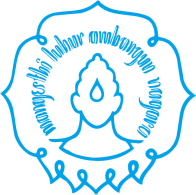 RANCANGAN TUGAS PROGRAM STUDI STATISTIKAFAKULTAS MATEMATIKA DAN ILMU PENGETAHUAN ALAM UNIVERSITAS SEBELAS MARETRANCANGAN TUGAS PROGRAM STUDI STATISTIKAFAKULTAS MATEMATIKA DAN ILMU PENGETAHUAN ALAM UNIVERSITAS SEBELAS MARETRANCANGAN TUGAS PROGRAM STUDI STATISTIKAFAKULTAS MATEMATIKA DAN ILMU PENGETAHUAN ALAM UNIVERSITAS SEBELAS MARETRANCANGAN TUGAS PROGRAM STUDI STATISTIKAFAKULTAS MATEMATIKA DAN ILMU PENGETAHUAN ALAM UNIVERSITAS SEBELAS MARETRANCANGAN TUGAS PROGRAM STUDI STATISTIKAFAKULTAS MATEMATIKA DAN ILMU PENGETAHUAN ALAM UNIVERSITAS SEBELAS MARETRANCANGAN TUGAS PROGRAM STUDI STATISTIKAFAKULTAS MATEMATIKA DAN ILMU PENGETAHUAN ALAM UNIVERSITAS SEBELAS MARETIdentitas Mata KuliahIdentitas Mata KuliahIdentitas Mata KuliahIdentitas Mata KuliahIdentitas Mata KuliahIdentitas Mata KuliahIdentitas Mata KuliahKode Mata KuliahKode Mata Kuliah:Bentuk Tugas:Presentasi (TEAM BASED PROJECT)Nama Mata KuliahNama Mata Kuliah:EkonometriWaktu/Lama Pengerjaan :Setelah PTS/8 MingguBobot Mata Kuliah (sks)Bobot Mata Kuliah (sks):3Judul Tugas:Tugas 2: membuat analisis sesuai topik dengan menggunakan data realSemesterSemester:6Dosen Pengampu:RespatiwulanCPMKCPMK:Dapat menjelaskan dan menerapkan statistika ekonomi membahas tentang model regresi dan persamaan tunggal, estimasi regresi dua variabel dan asumsi normalitas, estimasi interval dan testing hipotesa, analisis regresi berganda, inferensi regresi berganda dan pelanggaran asumsi klasik, pelang garan asumsi klasik multikolinieritas, heteroskedastisitas, autokorelasi dan topik ekonometri lainnya, model regresi nonlinear, model regresi respon kualitatif, model regresi respon kualitatif, model logit dan probit, regresi Poisson dan model data panelDapat menjelaskan dan menerapkan statistika ekonomi membahas tentang model regresi dan persamaan tunggal, estimasi regresi dua variabel dan asumsi normalitas, estimasi interval dan testing hipotesa, analisis regresi berganda, inferensi regresi berganda dan pelanggaran asumsi klasik, pelang garan asumsi klasik multikolinieritas, heteroskedastisitas, autokorelasi dan topik ekonometri lainnya, model regresi nonlinear, model regresi respon kualitatif, model regresi respon kualitatif, model logit dan probit, regresi Poisson dan model data panelDapat menjelaskan dan menerapkan statistika ekonomi membahas tentang model regresi dan persamaan tunggal, estimasi regresi dua variabel dan asumsi normalitas, estimasi interval dan testing hipotesa, analisis regresi berganda, inferensi regresi berganda dan pelanggaran asumsi klasik, pelang garan asumsi klasik multikolinieritas, heteroskedastisitas, autokorelasi dan topik ekonometri lainnya, model regresi nonlinear, model regresi respon kualitatif, model regresi respon kualitatif, model logit dan probit, regresi Poisson dan model data panelDapat menjelaskan dan menerapkan statistika ekonomi membahas tentang model regresi dan persamaan tunggal, estimasi regresi dua variabel dan asumsi normalitas, estimasi interval dan testing hipotesa, analisis regresi berganda, inferensi regresi berganda dan pelanggaran asumsi klasik, pelang garan asumsi klasik multikolinieritas, heteroskedastisitas, autokorelasi dan topik ekonometri lainnya, model regresi nonlinear, model regresi respon kualitatif, model regresi respon kualitatif, model logit dan probit, regresi Poisson dan model data panelSub CPMKSub CPMK: Mahasiswa dapat menerapkan statistika : model regresi nonlinear, model regresi respon kualitatif, model regresi respon kualitatif, model logit dan probit, regresi Poisson dan model data panel Mahasiswa dapat menerapkan statistika : model regresi nonlinear, model regresi respon kualitatif, model regresi respon kualitatif, model logit dan probit, regresi Poisson dan model data panel Mahasiswa dapat menerapkan statistika : model regresi nonlinear, model regresi respon kualitatif, model regresi respon kualitatif, model logit dan probit, regresi Poisson dan model data panel Mahasiswa dapat menerapkan statistika : model regresi nonlinear, model regresi respon kualitatif, model regresi respon kualitatif, model logit dan probit, regresi Poisson dan model data panelDeskripsi TugasDeskripsi Tugas:mahasiswa mempelajari teori dan kosep, menerapakan dengan menganalisis data real.yang diperoleh dari berbagai sumber, kemudian membuat ringkasan berupa ppt dan melakukan presentasi.mahasiswa mempelajari teori dan kosep, menerapakan dengan menganalisis data real.yang diperoleh dari berbagai sumber, kemudian membuat ringkasan berupa ppt dan melakukan presentasi.mahasiswa mempelajari teori dan kosep, menerapakan dengan menganalisis data real.yang diperoleh dari berbagai sumber, kemudian membuat ringkasan berupa ppt dan melakukan presentasi.mahasiswa mempelajari teori dan kosep, menerapakan dengan menganalisis data real.yang diperoleh dari berbagai sumber, kemudian membuat ringkasan berupa ppt dan melakukan presentasi.Metode Pengerjaan TugasMetode Pengerjaan Tugas:Pendalaman materi terkaitPembentukan kelompokPendalaman materi dan konsep termasuk latihan : A. regresi multivariatB. analisis komponen utamaC. analisis faktor .Identifikasi A. mencari data yang sesuai topikB. melakukan analisis dengan bantuan software       C. melakukan diskusi dalam kelompok masing-masing dengan berkonsultasi pada dosen pengampu.Buat Laporan sesuai formatPresentasikan @ 30 menit. Diskusi  @ 15 menit resume @ 5 menit Setiap pertemuan 3 kelompok. Pendalaman materi terkaitPembentukan kelompokPendalaman materi dan konsep termasuk latihan : A. regresi multivariatB. analisis komponen utamaC. analisis faktor .Identifikasi A. mencari data yang sesuai topikB. melakukan analisis dengan bantuan software       C. melakukan diskusi dalam kelompok masing-masing dengan berkonsultasi pada dosen pengampu.Buat Laporan sesuai formatPresentasikan @ 30 menit. Diskusi  @ 15 menit resume @ 5 menit Setiap pertemuan 3 kelompok. Pendalaman materi terkaitPembentukan kelompokPendalaman materi dan konsep termasuk latihan : A. regresi multivariatB. analisis komponen utamaC. analisis faktor .Identifikasi A. mencari data yang sesuai topikB. melakukan analisis dengan bantuan software       C. melakukan diskusi dalam kelompok masing-masing dengan berkonsultasi pada dosen pengampu.Buat Laporan sesuai formatPresentasikan @ 30 menit. Diskusi  @ 15 menit resume @ 5 menit Setiap pertemuan 3 kelompok. Pendalaman materi terkaitPembentukan kelompokPendalaman materi dan konsep termasuk latihan : A. regresi multivariatB. analisis komponen utamaC. analisis faktor .Identifikasi A. mencari data yang sesuai topikB. melakukan analisis dengan bantuan software       C. melakukan diskusi dalam kelompok masing-masing dengan berkonsultasi pada dosen pengampu.Buat Laporan sesuai formatPresentasikan @ 30 menit. Diskusi  @ 15 menit resume @ 5 menit Setiap pertemuan 3 kelompok. Bentuk dan Format LuaranBentuk dan Format Luaran:Bentuk Luaran: ringkasan dalam bentuk pptFormat Luaran:1. Pendahuluan                         2. Teori dan Konsep                         3. Deskripsi Data                         4. Analisis dan pembahasan                         5. KesimpulanKeterangan : meperhatikan susunan penulisan, layout, animasi dan link yang diperlukan.Bentuk Luaran: ringkasan dalam bentuk pptFormat Luaran:1. Pendahuluan                         2. Teori dan Konsep                         3. Deskripsi Data                         4. Analisis dan pembahasan                         5. KesimpulanKeterangan : meperhatikan susunan penulisan, layout, animasi dan link yang diperlukan.Bentuk Luaran: ringkasan dalam bentuk pptFormat Luaran:1. Pendahuluan                         2. Teori dan Konsep                         3. Deskripsi Data                         4. Analisis dan pembahasan                         5. KesimpulanKeterangan : meperhatikan susunan penulisan, layout, animasi dan link yang diperlukan.Bentuk Luaran: ringkasan dalam bentuk pptFormat Luaran:1. Pendahuluan                         2. Teori dan Konsep                         3. Deskripsi Data                         4. Analisis dan pembahasan                         5. KesimpulanKeterangan : meperhatikan susunan penulisan, layout, animasi dan link yang diperlukan.Indikator, Kriteria, Bobot PenilaianIndikator, Kriteria, Bobot Penilaian:Rubrik Penilaian ringkasan ppt (30%)Rubrik Penilaian Presentasi (20%)Rubrik Penilaian ringkasan ppt (30%)Rubrik Penilaian Presentasi (20%)Rubrik Penilaian ringkasan ppt (30%)Rubrik Penilaian Presentasi (20%)Rubrik Penilaian ringkasan ppt (30%)Rubrik Penilaian Presentasi (20%)Waktu PelaksanaanWaktu Pelaksanaan:3 minggu3 minggu3 minggu3 mingguLain-LainLain-Lain:----Daftar RujukanDaftar Rujukan:Gujarati, D.N., Basic Econometrics, 4th edition, The Mc Graw Hill Companies,, 2004Gujarati, D.N., Basic Econometrics, 4th edition, The Mc Graw Hill Companies,, 2004Gujarati, D.N., Basic Econometrics, 4th edition, The Mc Graw Hill Companies,, 2004Gujarati, D.N., Basic Econometrics, 4th edition, The Mc Graw Hill Companies,, 2004